Contexte professionnelLa société SI-Tech est spécialisée dans la création, la vente et la maintenance de solutions informatiques clé en main (matériels, logiciels et réseaux) sur la région Auvergne-Rhone-Alpes. Par ailleurs, elle assure des formations aux personnels. La société travaille essentiellement avec des entreprise privées et des établissements scolaires privés.Depuis plusieurs mois, les techniciens travaillent à la mise au point d’une solution informatisée en Cloud computing pour les établissements scolaires. Cette solution propose une plateforme en ligne accessible aux étudiants, aux professeurs et à l’administation. Ils peuvent y accèder depuis l’établissement ou depuis leur domicile. L’espace de travail mis en ligne est totalement sécurisé. Les codes d’accès sont communs en interne et en externe. Outre le gestion des espaces personnels, elle constitue une base performante pour réaliser du travail collaboratif et des échanges de professeur à professeur, de professeur à étudiant et d’étudiant à étudiant.M. Larrieux (directeur) souhaite toucher le marché des établissement publics et proposer les services suivants : - informatisation matériel (ordinateur, tablette, imprimante, vidéo-projection, etc.) ;- création et gestion de réseaux (y compris l’offre en cloud computing) ;- vente, installation et implémentation des logiciels ;- formation du personnel.Par ailleurs, il trouve que la société a un problème sur la veille informationnelle et qu’elle n’est pas suffisamment au courant de ce qui se passe sur les marchés. Il souhaite que l’entreprise soit automatiquement prévenue lorsque des appels d’offres sont déposés sur certains sites. Travail à FaireRéalisez une recherche sur les sites dédiés à l’ouverture de marchés publics spécifiques aux établissements scolaires. Compte tenu du positionnement géographique de l’entreprise restreignez les recherches à la région Auvergne-Rhône Alpes.Constituez un dossier sur un texteur dans lequel vous ferez apparaitre tous les marchés trouvés.Expliquez en quoi consiste la veille informationelle et recherchez les applications les plus connues.Mettez en places des alertes sur Google ou Talkwalker dans les domaines concernés par l’entreprise.Mission 02 - Rechercher des appels d’offres privésMission 02 - Rechercher des appels d’offres privés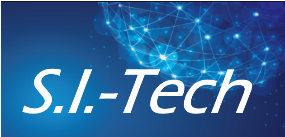 Durée : 1 h 20’ou 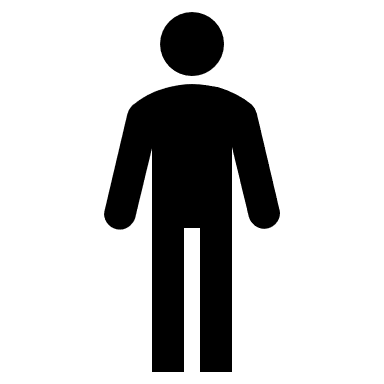 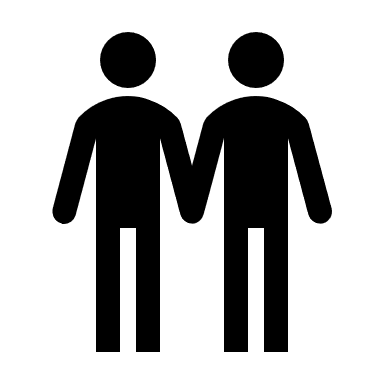 Source